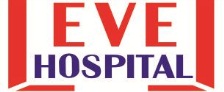 BÖLGE KAN MERKEZİ FAALİYET FORMUBÖLGE KAN MERKEZİ FAALİYET FORMUBÖLGE KAN MERKEZİ FAALİYET FORMUDK.FR.22Y.TARİHİ.20.02.2017REV.00REV.TARİHİSAYFA 1/2Kan Hizmet Biriminin AdıBildirim Dönemi01  / 01  / 20 . . .  -	31 / 12 / 20 .  ..01  / 01  / 20 . . .  -	31 / 12 / 20 .  ..01  / 01  / 20 . . .  -	31 / 12 / 20 .  ..01  / 01  / 20 . . .  -	31 / 12 / 20 .  ..01  / 01  / 20 . . .  -	31 / 12 / 20 .  ..01  / 01  / 20 . . .  -	31 / 12 / 20 .  ..01  / 01  / 20 . . .  -	31 / 12 / 20 .  ..01  / 01  / 20 . . .  -	31 / 12 / 20 .  ..01  / 01  / 20 . . .  -	31 / 12 / 20 .  ..01  / 01  / 20 . . .  -	31 / 12 / 20 .  ..01  / 01  / 20 . . .  -	31 / 12 / 20 .  ..01  / 01  / 20 . . .  -	31 / 12 / 20 .  ..01  / 01  / 20 . . .  -	31 / 12 / 20 .  ..01  / 01  / 20 . . .  -	31 / 12 / 20 .  ..01  / 01  / 20 . . .  -	31 / 12 / 20 .  ..HAZIRLANAN KAN / KAN BİLEŞENİ  VE GRUBUHAZIRLANAN KAN / KAN BİLEŞENİ  VE GRUBUHAZIRLANAN KAN / KAN BİLEŞENİ  VE GRUBUHAZIRLANAN KAN / KAN BİLEŞENİ  VE GRUBUHAZIRLANAN KAN / KAN BİLEŞENİ  VE GRUBUHAZIRLANAN KAN / KAN BİLEŞENİ  VE GRUBUHAZIRLANAN KAN / KAN BİLEŞENİ  VE GRUBUHAZIRLANAN KAN / KAN BİLEŞENİ  VE GRUBUHAZIRLANAN KAN / KAN BİLEŞENİ  VE GRUBUTOPLAMGÖNDERİLDİĞİ MERKEZGÖNDERİLDİĞİ MERKEZGÖNDERİLDİĞİ MERKEZGÖNDERİLDİĞİ MERKEZİMHATOPLAMRh- PozitifRh- PozitifRh- PozitifRh- PozitifRh-NegatifRh-NegatifRh-NegatifRh-NegatifTOPLAMGÖNDERİLDİĞİ MERKEZGÖNDERİLDİĞİ MERKEZGÖNDERİLDİĞİ MERKEZGÖNDERİLDİĞİ MERKEZİMHATOPLAMKAN VE KAN BİLEŞENİABAB0ABABOTOPLAMBKMTMSBKMFİRMAİMHATOPLAMTam KanEritrosit Konsantresi (Toplam)Ek İşlem GörmemişLökosit AzaltılmışIşınlanmışYıkanmışLökosit Azaltılmış + IşınlanmışAferez Eritrosit Konsantresi (Toplam)Ek İşlem GörmemişLökosit azaltılmışIşınlanmışYıkanmışLökosit Azaltılmış + IşınlanmışTrombosit Konsantresi (Toplam)Ek İşlem GörmemişLökosit azaltılmışIşınlanmışLökosit azaltılmış + IşınlanmışTrombosit Konsantresi Havuzlanmış (Toplam)BÖLGE KAN MERKEZİ FAALİYET FORMUBÖLGE KAN MERKEZİ FAALİYET FORMUBÖLGE KAN MERKEZİ FAALİYET FORMUDK.FR.22Y.TARİHİ.20.02.2017REV.00REV.TARİHİSAYFA 2/2Ek İşlem GörmemişLökosit azaltılmışIşınlanmışLökosit azaltılmış + IşınlanmışAferez Trombosit Konsantresi (Toplam)Ek İşlem GörmemişLökosit azaltılmışIşınlanmışLökosit azaltılmış + IşınlanmışPlazma (Toplam)Taze PlazmaTaze Donmuşİnaktive EdilmişKriyopresipitatı UzaklaştırılmışKriyopresipitat (Toplam)Aferez Granülosit Konsantresi